Publicado en Málaga el 22/07/2021 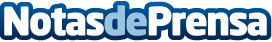 Balizamiento e hitos: su importancia en seguridad vial por Parking Fácil¿Por qué motivo los hitos o las balizas son elementos de seguridad vial fundamentales?Datos de contacto:Parking FácilSistemas de Seguridad Vial634 29 07 53Nota de prensa publicada en: https://www.notasdeprensa.es/balizamiento-e-hitos-su-importancia-en Categorias: Nacional Automovilismo Sociedad Industria Automotriz http://www.notasdeprensa.es